Тема урока: Согласный звук  [д] , буква  Д, д;Цель: познакомить учащихся с согласной буквой Д,д и звуком [д].Задачи:Обучающая (Образовательная)- повторить изученные звуки и буквы;      - познакомить буквой Д,д и звуком [д];     - формирование навыка осознанного чтения слов, предложений с изученными буквами.2. Коррекционная.     - способствовать обогащению словарного запаса учащихся новыми словами;- развивать фонематический слух, творческое воображение;- развивать внимание, память, речь.3.  воспитательная.       - воспитание прилежания, любознательности в процессе учения;       - способствовать воспитанию доброты, умение радоваться успехам друзей.Методы обучения: наглядный, практический, частично-поисковый.Формы работы: фронтальные, парные, индивидуальные.Оборудование: компьютер, проектор, экран, презентация, учебник «Букварь» В.В. Воронковой.Ход: 1. Организация класса на работу.Ежедневно по утрам заниматься надо нам.Мы с доски не сводим глаз, а учитель учит нас.Ель, топор, лопата, руки в каждом слове слышим звуки.Звуки эти разные: гласные, согласные.Повторение: Гласные и согласные звуки и буквы.А какие звуки называются гласными? Дети хором читают стихотворение: Воздух свободно идет через рот, Нет препятствий разных. Голос участвует, голос зовет, Звук получается гласный.В каком замке живут гласные звуки?      (в красном)А какие звуки называются согласными? Дети хором читают стихотворение: А согласные согласны, Шелестеть, шептать, скрипеть,  Даже фыркать и шипеть,  Но не хочется им петь.  В  каком замке живут согласные звуки?        (в синем)Ребята, давайте нарядим наши буквы в праздничные наряды – гласные в красные, а согласные – в синие.  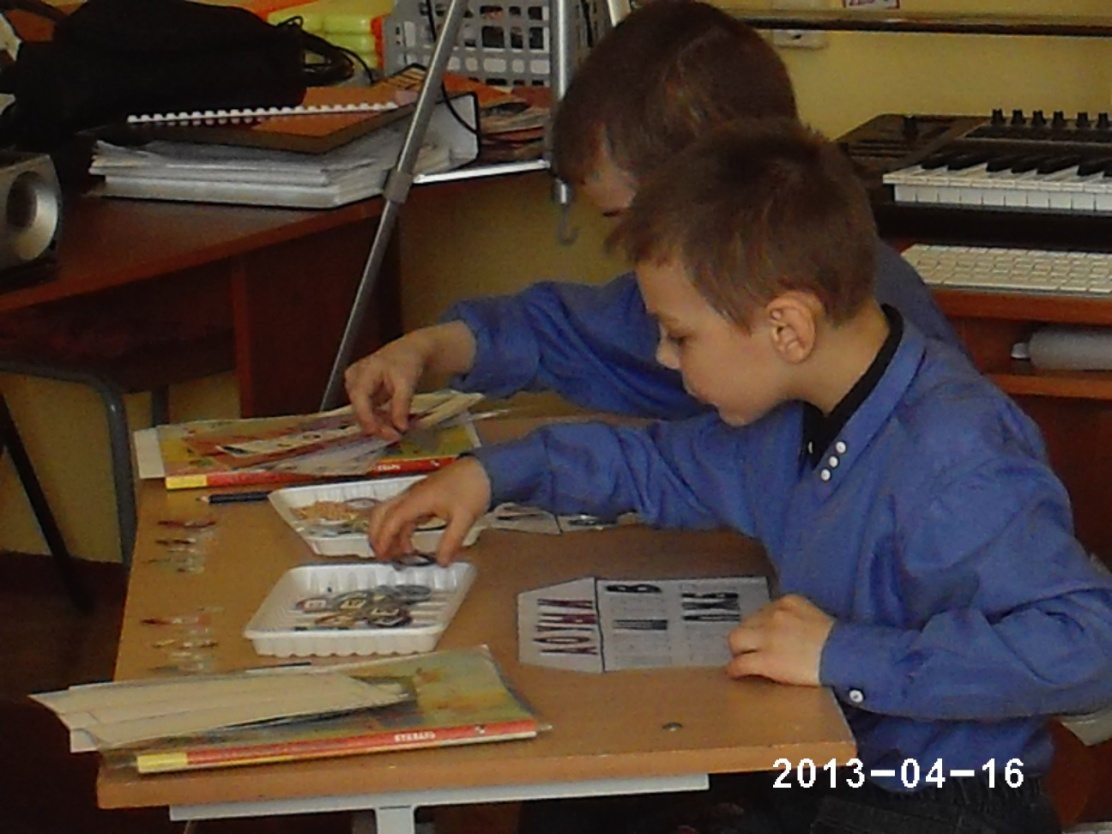 Выполним дыхательную гимнастику:-Улыбнёмся друг другу.- Задуем свечу.-Задуем много свечей. - Произнесите чистоговорки весело:Ень-ень-ень – скажем всем мы: « Добрый день!»Вы-вы-вы – будем все мы вежливы.Те-те-те – и услышим: «Здравствуйте!»Ке-ко-ка – на лице улыбка.Ас-ус-ос – я не буду вешать нос. Чтение по слоговой таблице.  (карточки со слогами)   Каждый читает свою, остальные слушают.Работа по карточкам. Найди в квадратах буквы, которые есть в написанных словах. Остальные зачеркни.   (утка, зонт, кукла, игла) (слайд № 1)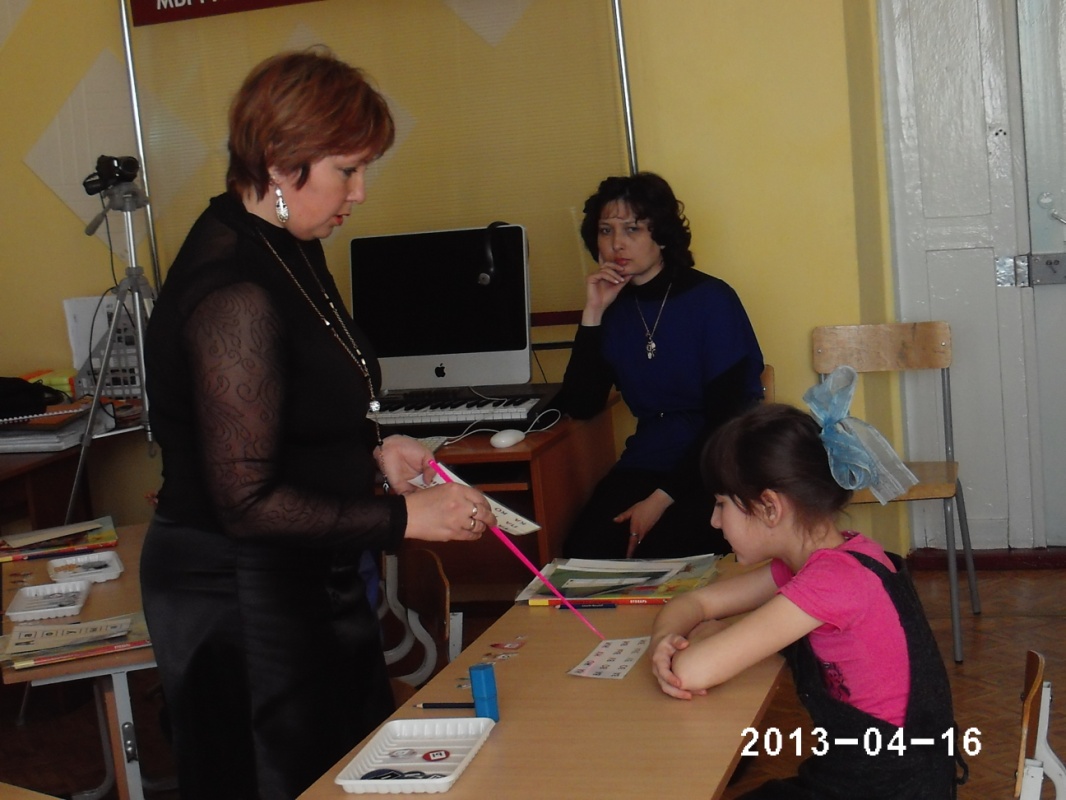 Ребус – метод.  (слайд №2)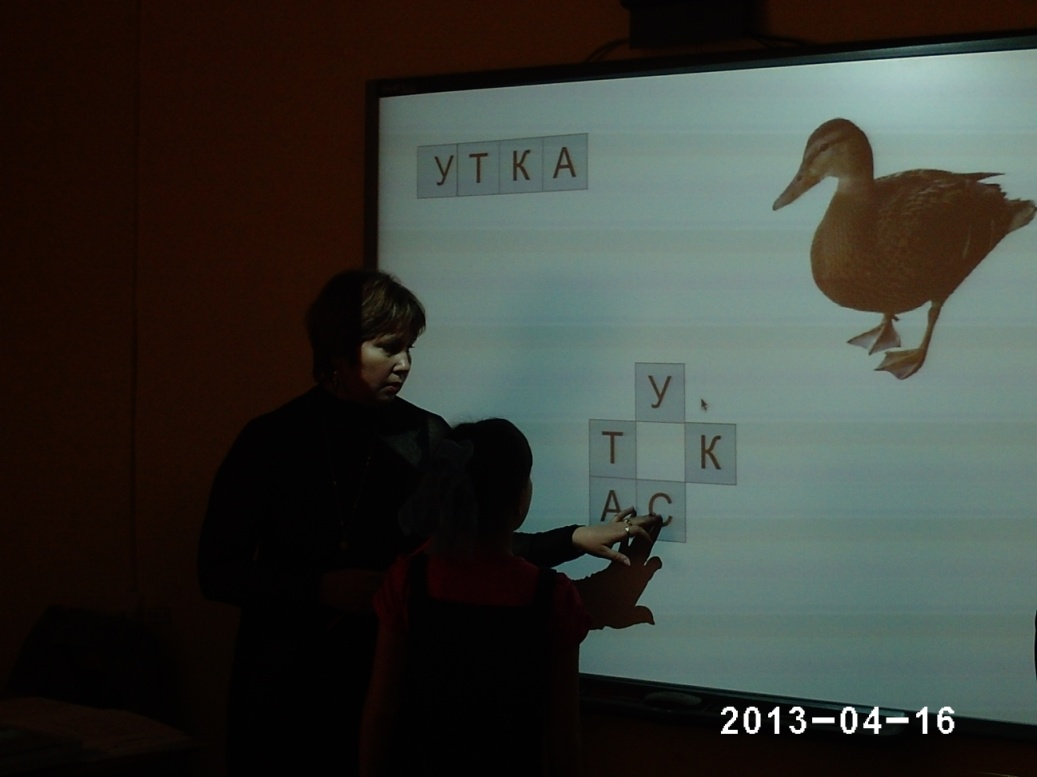 Я называю слово и показываю картинку,  а дети должны произнести только начало слова.  Солнышко + м -со (сом) ,  шарф + р  (шар), рысь- (ры) , батарея (ба)= (рыба) булка (бу), сыр (сы)= бусы, кошка (ко),  майка (ма), рыба (ры)  = комары, моряк (мо), ложка (ло), коза (ко) = молоко.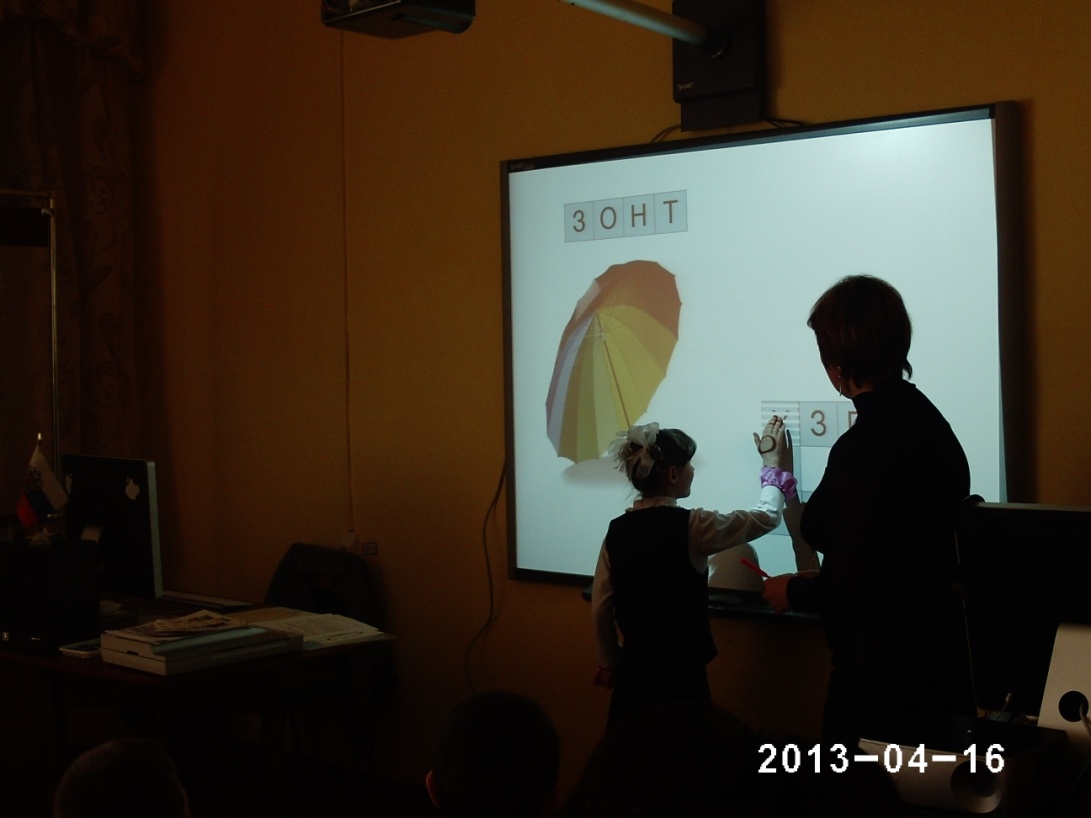 Новая тема  урока:      Игра «Кто внимательный?»  - Ребята, сегодня в наш класс пришла пригласительная открытка, давайте ее прочитаем. Учитель открывает открытку и читает:Дорогие, ребята! Приглашаю вас на мой день рождения, который состоится  16 ноября, в кабинете начальных классов.Буду вас очень ждать.- А кто же нас пригласил? Непонятно, здесь нет подписи, есть только картинки и задания. Учитель показывает слайд №  с  картинками: дом, арбуз, шар, аквариум.- Что же это за таинственный незнакомец? Узнайте, выделив первые звуки в словах.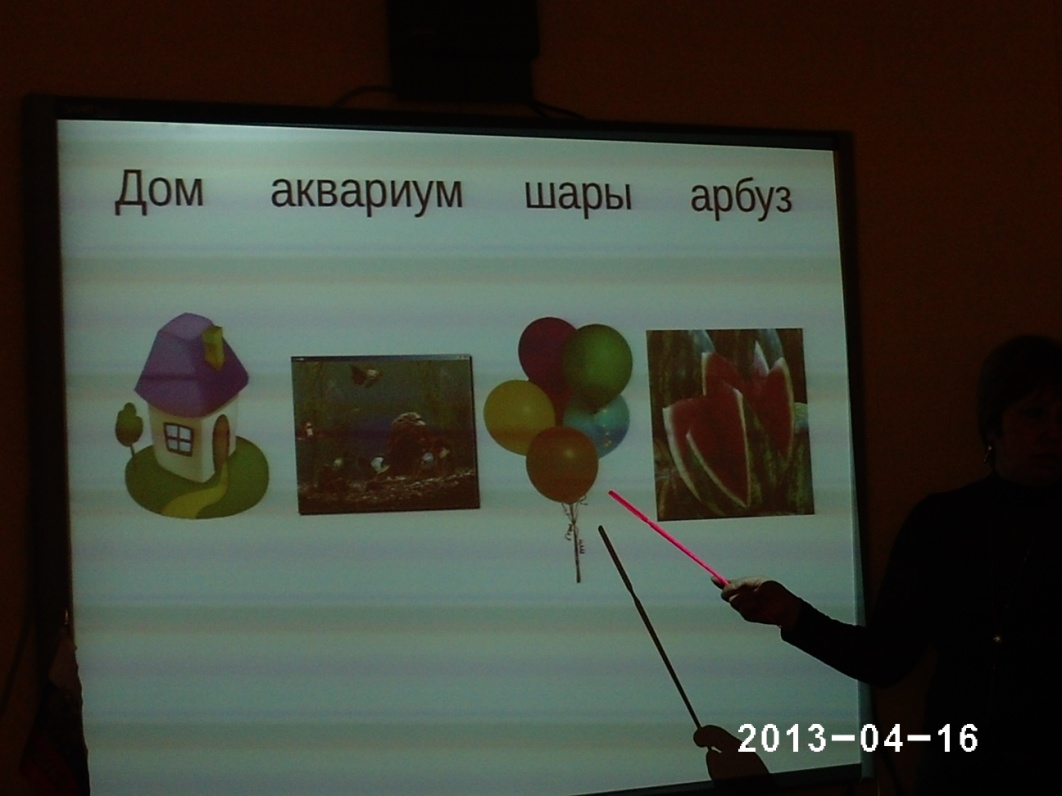 - по предметным картинкам отгадать имя девочки, используя первые буквы  слов:Слайд № 3дом         арбуз         шар           аквариум                                                              Д          а                ш                а                 - Какой звук слышится в начале слов   дом?  арбуз?  шар?  аквариум?  Слайд №  4              Даша- Как будут называть Дашу, когда она станет взрослой?       ДарьяКак назвать Дашу ласково?                ( Дашенька,  Дашуля.)   А вот и Даша.Тут наш... (дом).                    (слайд № 5)Над домом ... (дым).           К дому ведет . (дорожка)У дома … (дерево).               (слайд № 6 )На дереве... (дупло).            У дупла... (дятел).                 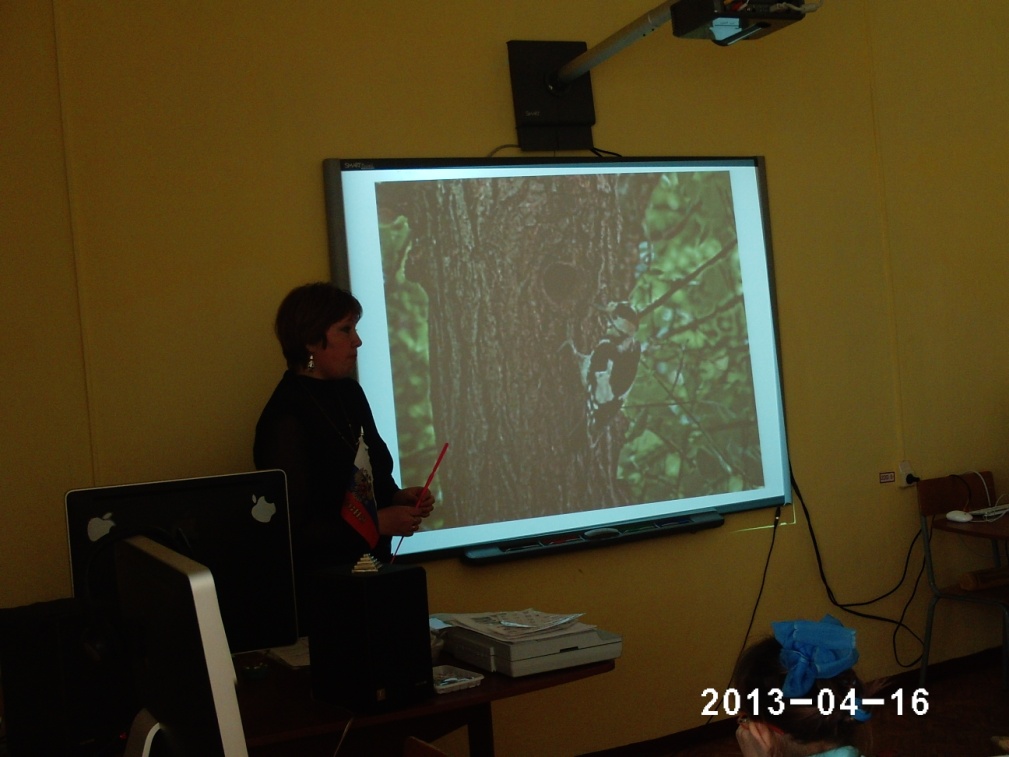  - Какой первый звук услышали в слове Даша?- Какой  звук в словах повторялся чаще других?-Выделите звук  в словах дом, дым, дупло, дорожка, Даша, дятел.Давайте вместе произнесем звук [д], какой он – гласный или согласный?Почему он согласный?Верно, когда мы произносим звук [д], то  встречаем  препятствие. Звук [д] согласный. Каким кружочком обозначается?В какой замок его поселим?                 - В синий, а почему?   (согласный)Ребята, Даша присоединяется к нам и будет все выполнять вместе с нами, а те ребята, которые лучше всех будут работать на уроке пойдут на день рождения к Даше. Это значит, вам нужно постараться. Стихотворение про букву Д,  д     (видиоролик)- Прочитаем слоги с  буквой    д.«Лифт» да, до, ду, ды, ди. 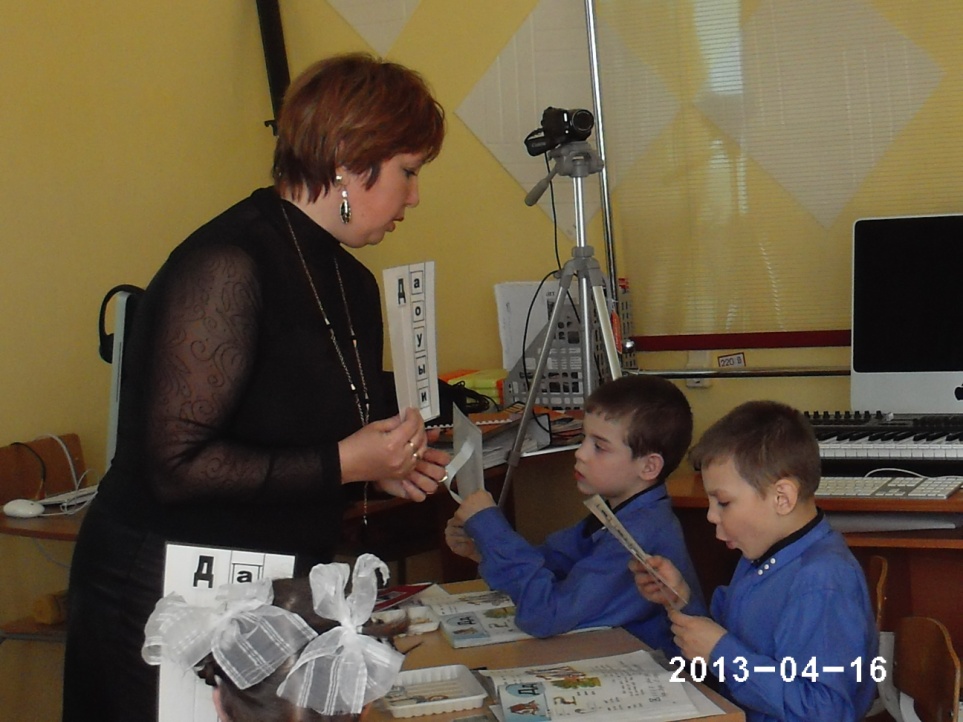 Работа с раскраской. Каким цветом будим раскрашивать букву д?  Находят букву Д д и раскрашивают ее в синий цвет. А дом, ребята раскрасим на другом уроке.Подбор букв к картинкам.   (расставь все буквы правильно)  279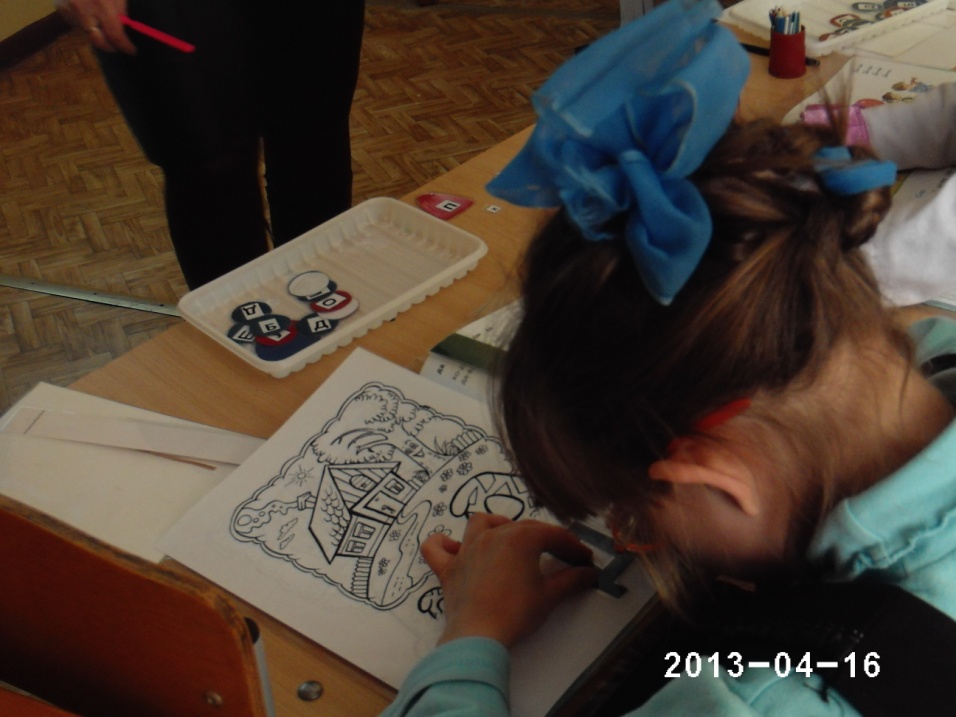  Упражнения для снятия утомляемости с глаз. «Мыльные пузыри» или «Поиграй с Далматинцем»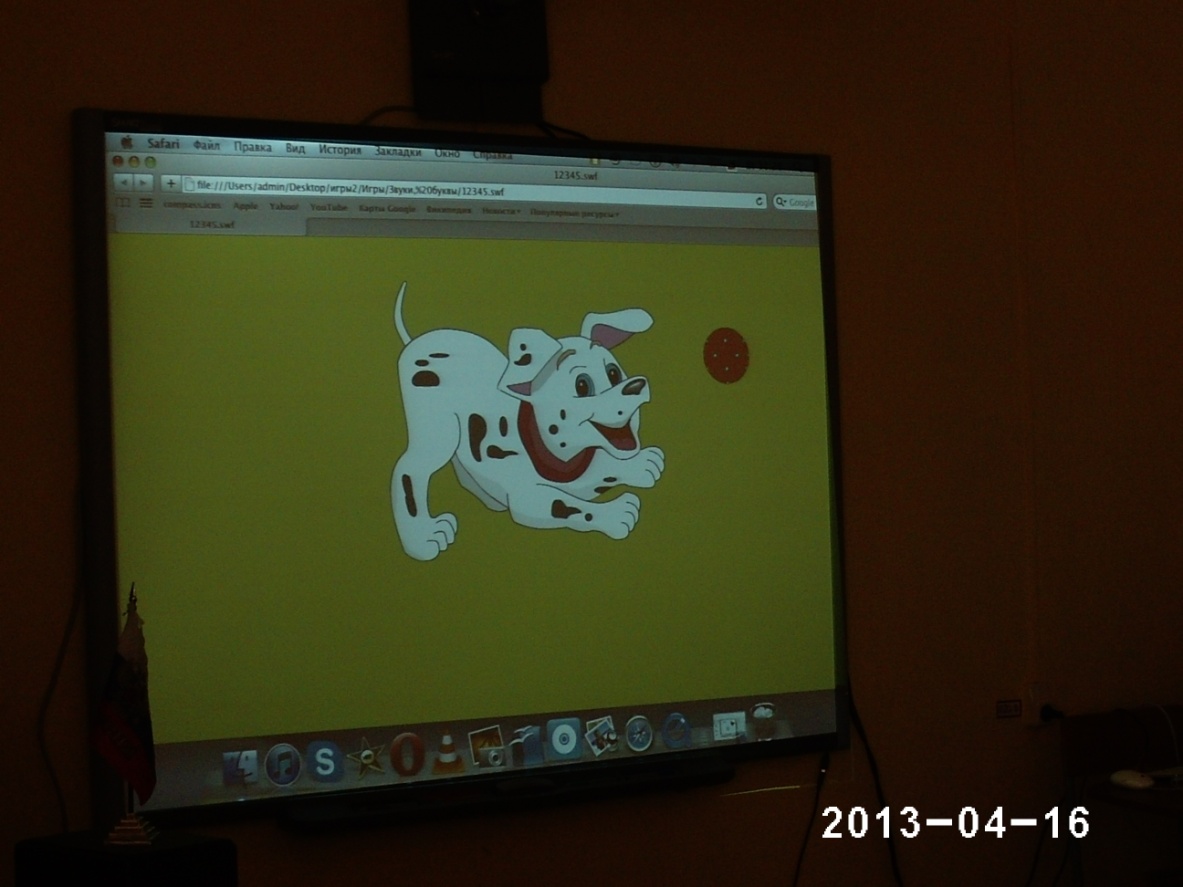 Загадки:В нем живет моя родня,Мне без нее не жить не дня,В него стремлюсь всегда и всюду,К нему дорогу не забудуЯ без него дышу с трудом,Мой кров, родимый, теплый             (Дом)    (слайд на  картинке  дом) Составляют слово  дом и делают его звукобуквенный анализ. (один ученик у доски, остальные на своих местах)Белый столб стоит на крыше И растет все выше, выше Вот дорос он до небес – И исчез.                                           (Дым)   (слайд на  картинке  дом, из  трубы идет дым)Составляют слово  дым и делают его звукобуквенный анализ. (один ученик у доски, остальные на своих местах)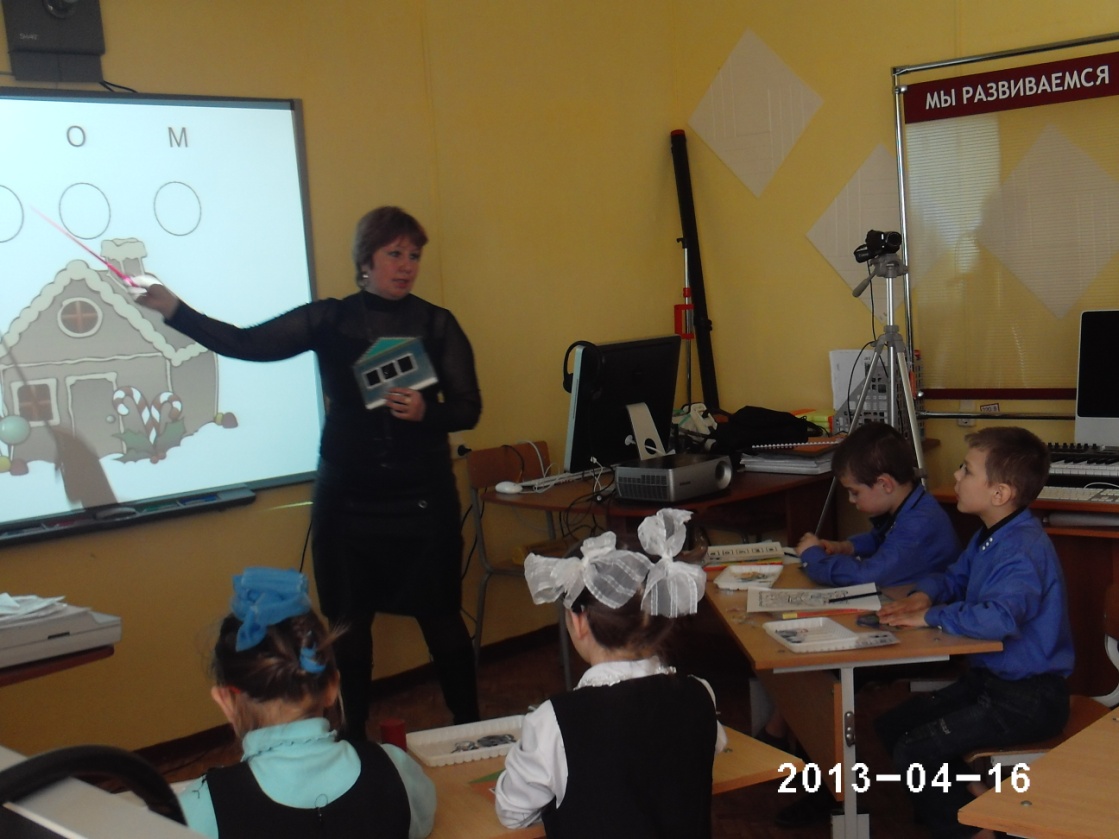  Дождик теплый и густой, 
Этот дождик не простой 
Он без туч, без облаков 
Целый день идти готов.                      (Душ)  (слайд на  картинке  душ)Составляют слово  душ  и делают его звукобуквенный анализ. (один ученик у доски, остальные на своих местах)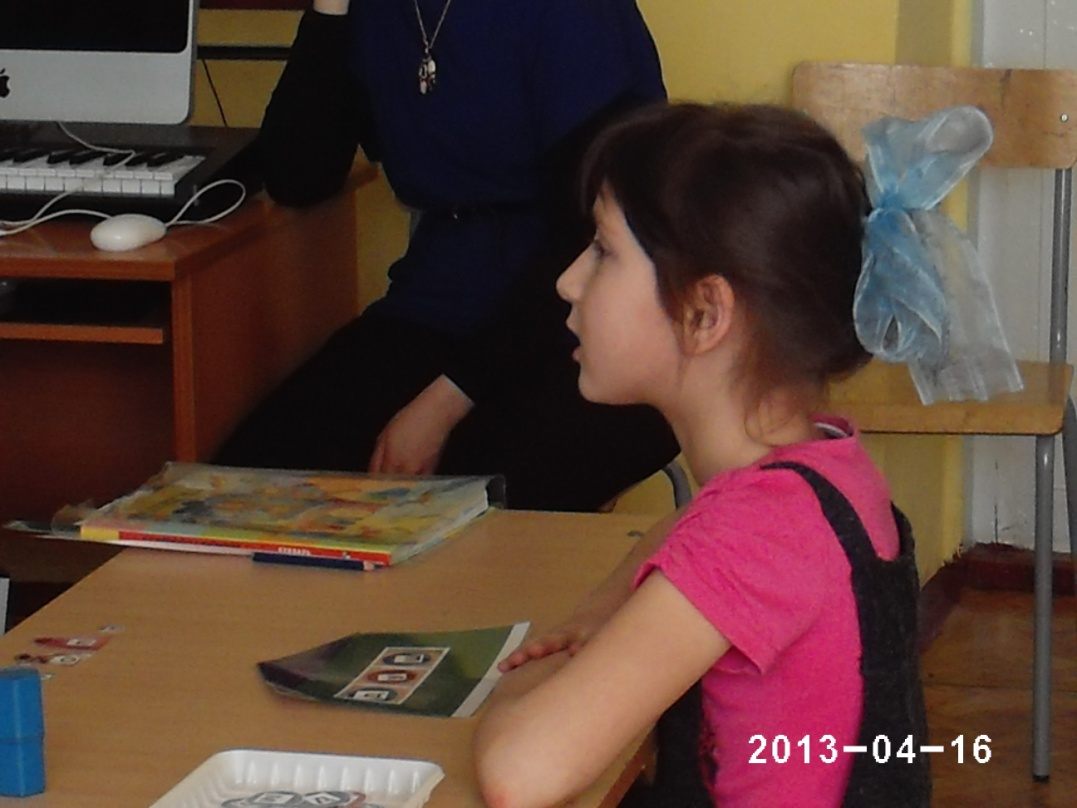 Темной он покрыт корой,Лист красивый, вырезной,А на кончиках ветвей,Много – много желудей.                      (Дуб)  (слайд на  картинке  дуб)Составляют слово  дуб  и делают его звукобуквенный анализ. (один ученик у доски, остальные на своих местах)Сначала слово дом, потом дым, затем – душ и последнее слово- дуб и читают эти слова. Какая буква, ребята не меняется в этих словах?  Буква д. верно. А где она находится в начале, в середине или в конце слова?  (в начале)Физминутка.                                         (слайд «Дерево дуб»По дороге мы идем.Путь далек, далек наш дом.Жаркий день, сядем в тень.Мы под дубом посидим,Мы под дубом полежим.Полежим, отдохнем,Потом дальше пойдем.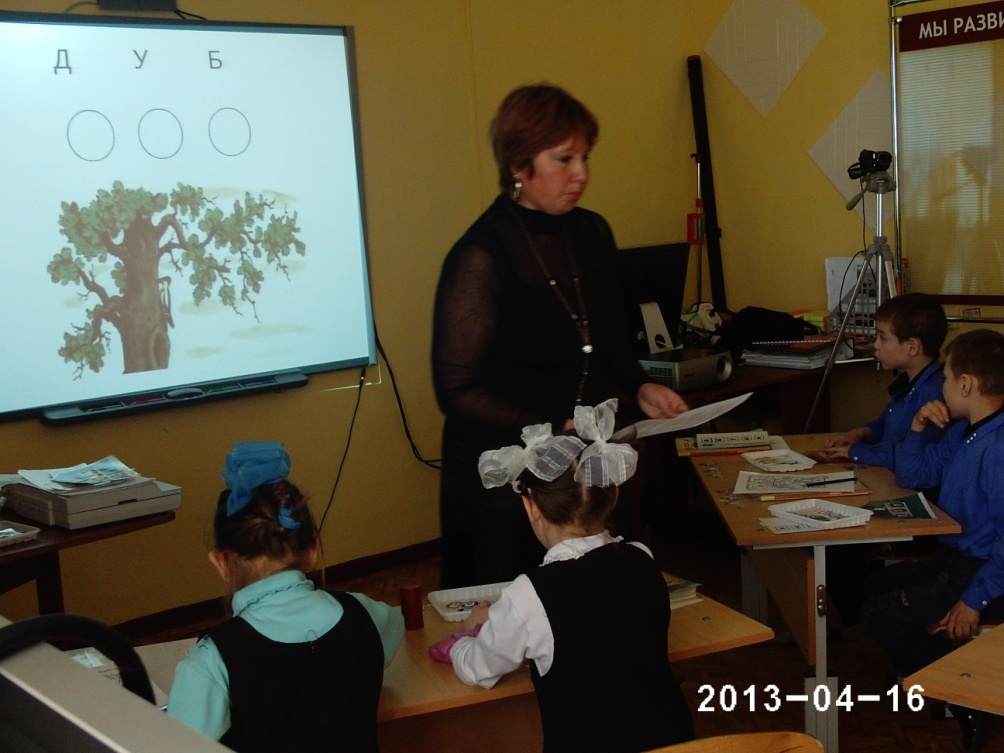 Чтение слов в букваре  в единственном числе: дом, дуб, сад, во множественном числе: дома, дубы, сады, и когда скажем ласково (они маленькие)  домик, дубок, садик.Чтение текста «Сад» Чтение текста учителем. - Понравился рассказ?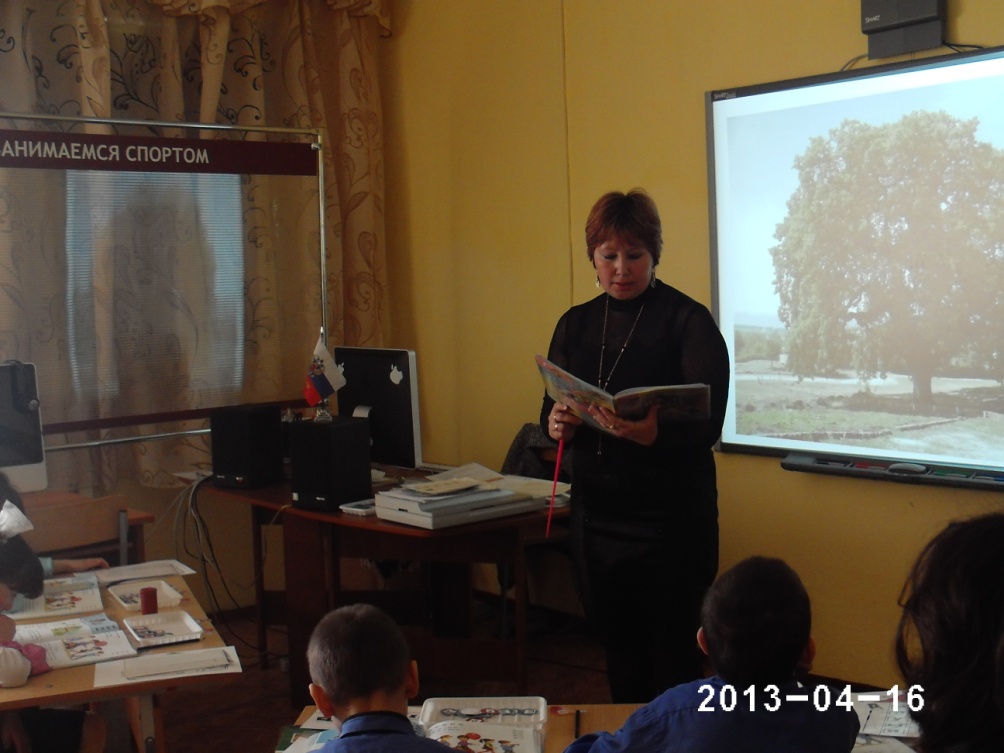 Повторное чтение сильным учеником.Ответы на вопросы:- О чем рассказ? Что растет в саду?  (вишни, малина) Как назовем одним словом?   (ягоды)Сад большой или маленький?     (мал, но хорош)Чтение текста про себя.Беседа по картинке: Какое время года? Почему? Что вы еще видите на картинке? 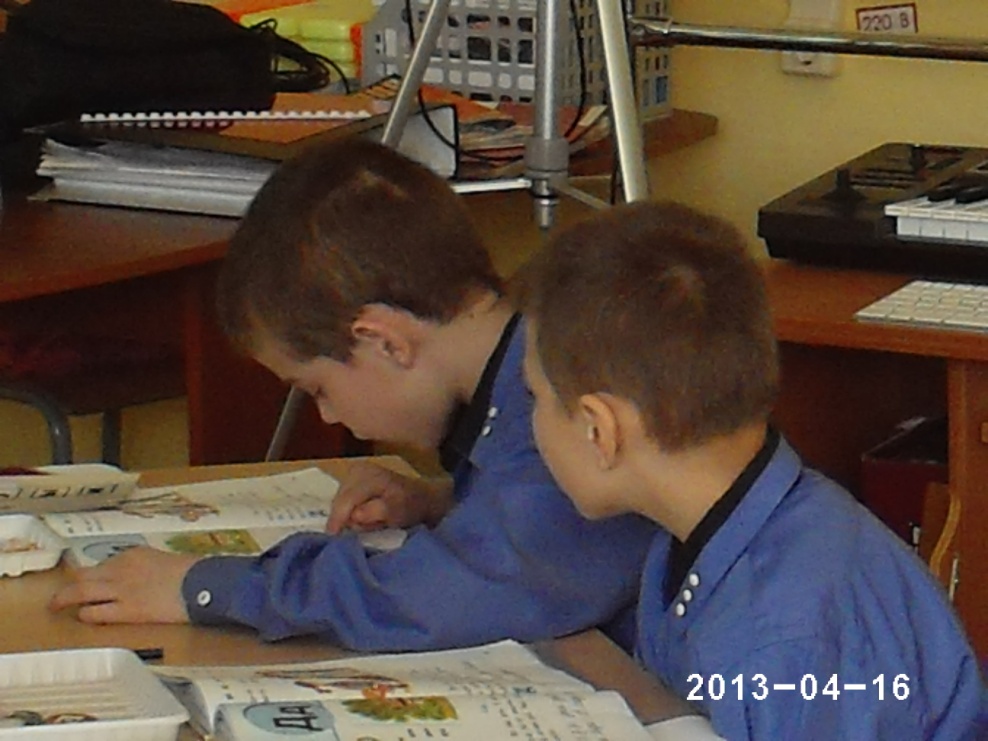 Игра «Кто больше?»  Каждый должен назвать наибольшее количество  слов на букву Д д. можно осмотреться в кабинете.А если мы идем на день рождения, то мы должны принести с собой это: расставь буквы в мешочках от самого большого до самого маленького, прочитай слово.    ПОДАРОК       -   Есть в этом слове звук [д]? Где он находится в начале, в середине или в конце слова?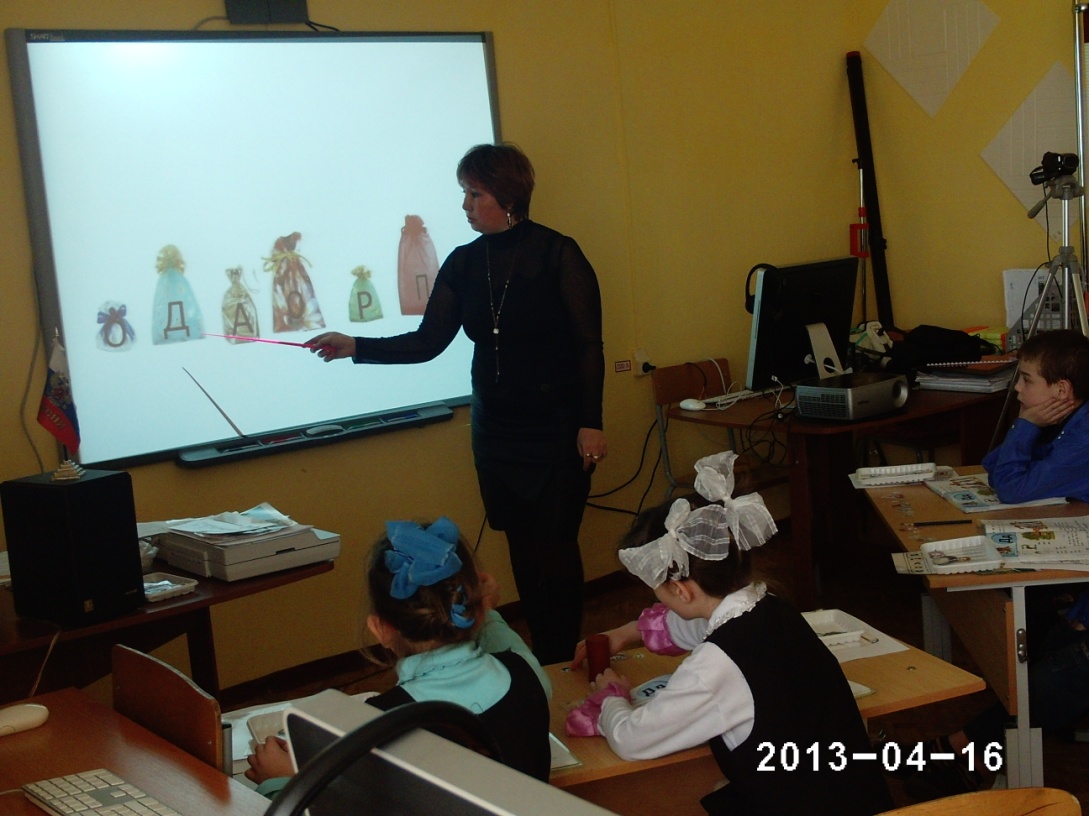  Итог урока: - Ну вот, наш урок подошел к концу. Понравился вам урок?Тихо все на месте сядемИ закроем глазки.Вспомним, всё, что изучали,Без моей подсказки.- С каким звуком  познакомились на уроке?- Этот звук гласный или согласный? А почему согласный?- Какой буквой обозначается этот звук?Выложить букву Д  из гороха. (колотый)     (Дударев, Елистратов)Составить букву Д из счётных палочек.      (Устинова, Елистратова)	Обвести трафарет буквы  Д.                           ( Пешкова, Братишкин, Павлова)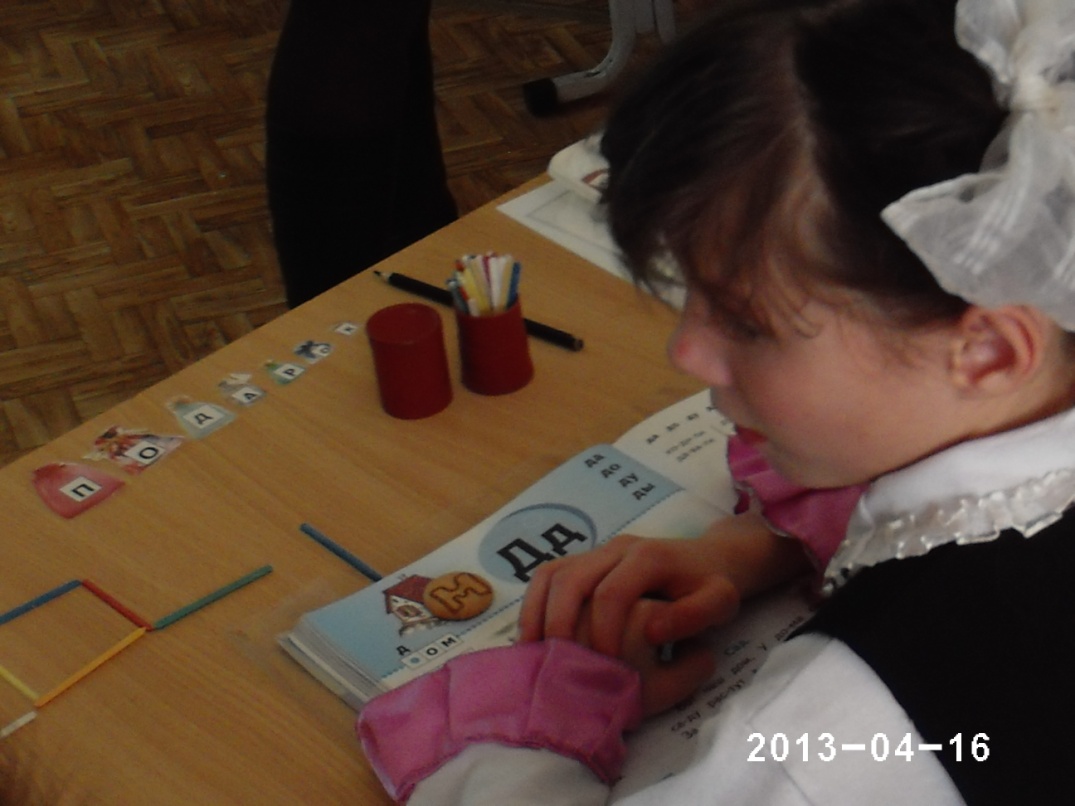 